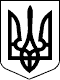 МІНСОЦПОЛІТИКИФОНД СОЦІАЛЬНОГО ЗАХИСТУ ОСІБ З ІНВАЛІДНІСТЮН А К А ЗПро відбір кандидатів з числа представників інститутів громадянського суспільства, наукових установ і фахівців до складу конкурсної комісіїВідповідно до п. 8 Порядку  проведення конкурсу з визначення програм (проектів, заходів), розроблених інститутами громадянського суспільства, для виконання (реалізації) яких надається фінансова підтримка, затвердженого постановою Кабінету Міністрів України від 12 жовтня 2011 р. № 1049 (в редакції постанови Кабінету Міністрів України від 4 серпня 2021 р. № 802)НАКАЗУЮ:Затвердити текст оголошення про відбір кандидатів з числа представників інститутів громадянського суспільства, наукових установ і фахівців до складу конкурсної комісії, що додається.2. Відділу взаємодії з громадськими об’єднаннями осіб з інвалідністю управління соціального захисту осіб з інвалідністю та моніторингу якості реабілітаційних послуг Фонду соціального захисту осіб з інвалідністю (далі - Фонд) (Ользі РОДЕНКО) та сектору інформаційних технологій управління реалізації заходів щодо зайнятості осіб з інвалідністю Фонду (Олегу ПАЗІНІЧУ) розмістити текст оголошення в програмному модулі «Е-конкурси» на платформі ВзаємоДія.3. Відділу документального забезпечення управління організаційної роботи та адміністративно-господарського забезпечення Фонду (Ганні КЛИМЕНКО) довести цей наказ до відома керівників структурних підрозділів.Контроль за виконанням цього наказу залишаю за собою.Директор	(підпис)	Євген ЧЕГЛАКОВЗАТВЕРДЖЕНОНаказ Фонду соціального захистуосіб з інвалідністювід 10.12.2021 № 115ОГОЛОШЕННЯпро прийом заяв від кандидатів з числа представників інститутів громадянського суспільства, наукових установ і фахівців до складу конкурсної комісії до складу конкурсної комісії для розгляду конкурсних пропозицій громадських об’єднань осіб з інвалідністю, для надання фінансової підтримки з державного бюджету, а також результатів моніторингу стану виконання (реалізації) програм (проєктів, заходів) у 2022 року (далі - конкурсна комісія)Заяви кандидатів на членство в конкурсній комісії приймаються в електронній системі проведення конкурсу протягом 14 календарних днів з дня розміщення даного оголошення  з 10.12.2021 до 24.12.2021 року в модулі Е-Конкурси платформи ВзаємоДія https://grants.vzaemo.diia.gov.ua/contests/7695e710-3b0a-11ec-bbec-53f29d317c0d 	Відповідно пункту 8 Порядку проведення конкурсу з визначення програм (проєктів, заходів), розроблених інститутами громадянського суспільства, для виконання (реалізації) яких надається фінансова підтримка, Порядку  проведення конкурсу з визначення програм (проектів, заходів), розроблених інститутами громадянського суспільства, для виконання (реалізації) яких надається фінансова підтримка, затвердженого постановою Кабінету Міністрів України від 12 жовтня 2011 р. № 1049 (в редакції постанови Кабінету Міністрів України від 4 серпня 2021 р. № 802) (далі - Порядок проведення конкурсу), Порядку використання коштів, передбачених у державному бюджеті на фінансову підтримку громадських об’єднань осіб з інвалідністю, затвердженого постановою Кабінету Міністрів України від 03.03.2020 № 166 (зі змінами) Фонд соціального захисту осіб з інвалідністю (далі - Фонд) запрошує представників інститутів громадянського суспільства, наукових установ і фахівців відповідно до пріоритетних завдань конкурсу, які мають відповідний досвід роботи подати кандидатури на членство в конкурсній комісії для розгляду конкурсних пропозицій громадських об’єднань осіб з інвалідністю, для надання фінансової підтримки з державного бюджету, а також результатів моніторингу стану виконання (реалізації) програм (проєктів, заходів).До складу конкурсної комісії включаються представники організатора конкурсу. За згодою до складу конкурсної комісії можуть включатися:голова (уповноважений представник) громадської ради, утвореної при організаторові конкурсу відповідно до постанови Кабінету Міністрів України від 3 листопада 2010 р. № 996 “Про забезпечення участі громадськості у формуванні та реалізації державної політики” (Офіційний вісник України, 2010 p., № 84, ст. 2945);представники інститутів громадянського суспільства відповідно до пріоритетних завдань конкурсу, які мають відповідний досвід роботи;представники державних органів та органів місцевого самоврядування відповідно до пріоритетних завдань конкурсу, які мають відповідний досвід роботи;представники наукових установ і фахівці відповідно до пріоритетних завдань конкурсу, які мають відповідний досвід роботи.Члени конкурсної комісії здійснюють свої повноваження на громадських засадах.Для відбору представників інститутів громадянського суспільства, наукових установ і фахівців організатор конкурсу розміщує в електронній системі проведення конкурсу оголошення про подання кандидатур до складу конкурсної комісії, в якому зазначаються вимоги до кандидатів, строки подання заяв про включення до складу конкурсної комісії та контактна особа для надання додаткової інформації.У разі проведення конкурсу без використання електронної системи проведення конкурсу організатор конкурсу розміщує оголошення про подання кандидатур до складу конкурсної комісії, в якому зазначаються вимоги до кандидатів, строки подання заяв про включення до складу конкурсної комісії, адреса, за якою подаються заяви, та контактна особа для надання додаткової інформації, на власному офіційному веб-сайті.У заяві про включення до складу конкурсної комісії кандидати зазначають про себе таку інформацію:рівень, ступінь освіти;досвід діяльності у відповідній сфері із забезпечення виконання пріоритетних завдань;досвід участі кандидата у виконанні (реалізації) програм (проектів, заходів), що спрямовані на забезпечення виконання пріоритетних завдань, та рівень виконання (реалізації) програм (проектів, заходів);досвід членства кандидата у конкурсних комісіях з визначення програм (проектів, заходів), розроблених інститутами громадянського суспільства, для виконання (реалізації) яких надається фінансова підтримка;міжнародна експертна діяльність у відповідній сфері із забезпеченням виконання пріоритетних завдань протягом останніх трьох років;делегування кандидата інститутом громадянського суспільства, який він представляє, або науковою установою, в якій він працює, з додаванням відповідного листа-підтвердження.Строк подання заяви про включення до складу конкурсної комісії повинен становити не менше 14 календарних днів.Заявники подають заяви про включення до складу конкурсної комісії через електронну систему проведення конкурсів з накладенням електронного підпису, який базується на кваліфікованому сертифікаті електронного підпису.У разі проведення конкурсу без використання електронної системи проведення конкурсу заявники подають заяви про включення до складу конкурсної комісії з проставленням особистого підпису в паперовій формі.У разі потреби організатор конкурсу має право визначити додаткові умови відбору кандидатів до складу конкурсної комісії з дотриманням принципів обґрунтованості, неупередженості та положень Порядку проведення конкурсу, про що зазначає в оголошенні про подання кандидатур до складу конкурсної комісії.Додаткові умови до утворення конкурсної комісії Фондом соціального захисту осіб з інвалідністю встановлюються Мінсоцполітики.Не може бути членом конкурсної комісії особа, що є керівником, членом керівних органів або працівником учасника конкурсу.Члени конкурсної комісії зобов’язані не допускати реального або потенційного конфлікту інтересів під час розгляду конкурсних пропозицій.Перед початком розгляду конкурсних пропозицій член конкурсної комісії зобов’язаний повідомити про наявність реального або потенційного конфлікту інтересів та надати пояснення щодо обставин, які можуть перешкоджати об’єктивному виконанню ним обов’язків.Організатор конкурсу за поданням конкурсної комісії виключає з її складу члена комісії, в якого виявлено реальний або потенційний конфлікт інтересів.Якщо реальний або потенційний конфлікт інтересів виявлено після ухвалення конкурсною комісією рішення про визначення переможців конкурсу, зазначене рішення підлягає перегляду. Індивідуальні оцінки члена конкурсної комісії, в якого виявлено реальний або потенційний конфлікт інтересів, не враховуються.Організатор конкурсу в електронній системі проведення конкурсу протягом п’яти календарних днів з дати затвердження персонального складу конкурсної комісії відкриває інформацію про всіх її членів, яка містить:прізвище, ім’я, по батькові (за наявності) члена конкурсної комісії;місце роботи, посаду члена конкурсної комісії;найменування організації у разі, коли член конкурсної комісії представляє таку організацію, із зазначенням коду згідно з ЄДРПОУ (крім членів конкурсної комісії, які є представниками організатора конкурсу). В інформації про члена конкурсної комісії, який є головою (уповноваженим представником) громадської ради, утвореної при організаторові конкурсу, зазначаються найменування та код згідно з ЄДРПОУ інституту громадянського суспільства, який делегував його до складу відповідної громадської ради;досвід діяльності у відповідній сфері із забезпечення виконання пріоритетних завдань та/або міжнародна експертна діяльність у відповідній сфері протягом останніх трьох років (у разі наявності).У разі проведення конкурсу без використання електронної системи проведення конкурсу організатор конкурсу протягом п’яти календарних днів з дати затвердження персонального складу конкурсної комісії розміщує інформацію про членів конкурсної комісії на власному офіційному веб-сайті.Заяви кандидатів на членство в конкурсній комісії приймаються в електронній системі проведення конкурсу протягом 14 календарних днів з дня розміщення даного оголошення  з 10.12.2021 до 24.12.2021 року в модулі Е-Конкурси платформи ВзаємоДія.Контактний телефон:Відділ взаємодії з громадськими об’єднаннями осіб з інвалідністю управління соціального захисту осіб з інвалідністю та моніторингу якості реабілітаційних послуг Фонду (044) 293-17-63від 10 грудня 2021 рокуКиїв№ 115